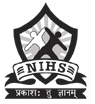 Application for Admission to 2 years MPT Degree Course – NIHS1. Name of the candidatein full (block letters) to be		:	_______________________________________entered as found in the certificateof qualifying examination2. Date of Birth				:	_______________________________________3. Place of Birth			:	_______________________________________4. Father’s name			:	_______________________________________5. Mother’s name			:	_______________________________________6. Nationality				:	_______________________________________7. Permanent address			:	_______________________________________with telephone no.8. Present address			:	_______________________________________for communication9. E-mail					:	_______________________________________10. Telephone/ mobile number	:	_______________________________________11. Name of the guardian and	:	_______________________________________      Relationship (if parents arenot alive)12.	Occupation of			:	_______________________________________      Father/ Mother/ Guardian13. Annual income			:	_______________________________________      Father/ Mother/ Guardian14.  of domicile			:	_______________________________________15. Languages known			:	_______________________________________16. Academic particulars		:17. Detailed of marks obtained in BPT18. Extracurricular activities________________________________________________________________________________________________________________________________________________________________________________________________________________________________________________________________________19. Indicate from which source you came to know of NIHSTV  HoardingFriendsNewspaper Adv. (Please Specify)Any other source  ___________________________________________________________________20.	Details of enclosures to be attached to the application:One attested photocopy of marks statements of BPT/ BSc (PT) / BPT(Condensed)One photocopy of Date of BirthThree latest passport size photographs.Attested copy of Internship Completion Certificate.Attested copy of Degree Certificate/ Provisional Pass CertificateOne attested photocopy of marks statements of Higher Secondary and Madhyamik examination.Self-addressed envelope.Migration certificate.Merit or special certificate obtained during the past studies.Declaration by the Candidate:I hereby state that I have filled this form myself. To the best of my knowledge and belief, the particulars given above are true and correct.I hereby undertake to abide by the Terms and Conditions, also the Rules and Regulations of the Institute in force at present and also those which may hereafter be introduced by the Management for administration of the institute. I will do nothing unworthy as a student of the Institute either inside or outside the campus of the Institute or anything that interfere with its orderly working and discipline. I am aware that the Management has the full authority to expel me for disinterest in the studies, misbehavior and continuous failure or absenteeism. The decision of the Management of the Institute is final and binding and will be accepted by me in this regard.I hereby undertake that I shall pay all fees and other dues, any fines imposed, promptly, I shall return the library books in time to the Institution on demand and in advance. In case of my discontinuation in the middle of the course, I am liable to pay the entire Course Fee (2 years).I undertake to attend the classes regularly and in time and complete the assignment/projects in time and attend all seminars and workshops organized during weekends.   Conditions:A penalty of Rs. 100 per day will be charged for students who do not attend classes and for being late without an acceptable valid reason or prior sanction from the concerned authority. Nonpayment of Tuition fees on time will attract fine @ Rs. 25 per each working day.Mode of teaching, studying and communication at NIHS is English only.Declaration by the Parent/ Guardian.I hereby understand and agree to the above terms and conditions signed by my ward. I also agree to abide by the Rules and Regulations of The West Bengal University of Health Sciences and Nopany Institute of Healthcare Studies and pay all their fees and dues as and when demanded by them and also NIHS from time to time without and delay.I understand and agree that any fees once deposited/paid to NIHS WILL NOT BE REFUNDED, including Admission Charges under any circumstances.___________________________			___________________________Signature of the Parent/Guardian					Signature of the ApplicantPlace	:Date	:Examination PassedName and Address of the School/CollegeName of Board/UniversityRegistration No.% of Marks ObtainedAttempt/ Years of PassingMadhyamik/ClassXClass XII/ Equivalent exam/ any other examBPTAny other ExaminationYEARMAX MARKSMARKS OBTAINED